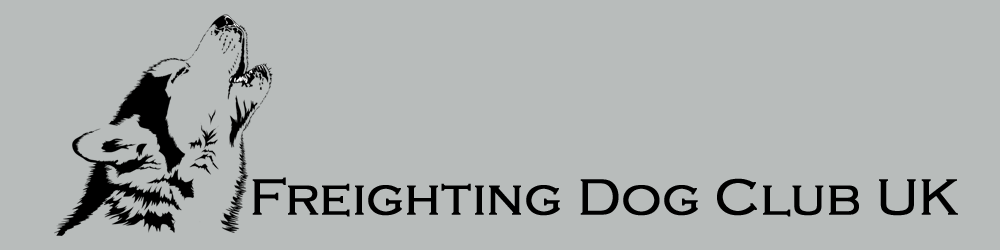 Rally Brochure ForKershope RallySaturday 12th & Sunday 13th October 2019ENTRIES CLOSE: Saturday 5th October 2019 (1st class postmark)LOCATION: Kershope Forest, Near Newcastleton, CumbriaCLASSES: VENUE OPENS: 7.00am  		RIG INSPECTIONS: 7.45am-8.15am.  Bibs on rigs please.MUSHERS MEETING: 8.30amORGANISERS:  Ian Pullin Email: run@freightingdogclub.co.uk   ENTRIES & FEES TO: 	Ian Pullin, Old Scales, Wythop, Cockermouth, Cumbria CA13 9YR or via email to: run@freightingdogclub.co.ukPayment via PayPal to run@freightingdogclub.co.uk referencing Kershope Rally. DETAILS:3 miles approx. excepting J1, J2 & R at approx. 1 mile. Hard packed forestry tracks, some grass. The course distance can be cut in the event of warm weather. The trail will have regular marshal points. This is the same trail we used in 2018. COMPETITION STARTS: 9.30amDISTANCES: 3 miles approxSTART TIMES: 2 minute intervals (subject to change depending on entry levels)REFRESHMENTS & FOOD: on site camping and alternative accommodation available at Bailey Mill Riding School.  TOILETS: On site DIRECTIONS:Use post code TD9 0TW this is Stelshaw farm which Is the nearest post code to forest entrance but you will pick up signs by the road side to get you  into the forestArrive via the M6 leaving the motorway at Junction 44 and take 4th exit at roundabout along the the A7 heading for Longtown, In Longtown take third right turn at Spar Shop, continue along this road for around 6 miles until you come to a T-junction at the bridge inn pub. TURN RIGHT, continue along this road through Catlowdy (you will then pick up race signs). Come down the hill to Sleetbeck cross-roads and turn left signposted Bailey Mill. This road leads you to the Riding School about 1.5 mile on right-hand side. Continue straight on for approx 3.5miles to a little T-junction, turn right and the race site is HALF A MILE on the left .F1 – Freighting breeds One dog, scooter OR rig (Alaskan Malamute, Canadian Eskimo, Greenland, Samoyed)O1 – Open, One dog (rig or scooter)F2 – Freighting breeds Two dogs only (Alaskan Malamute, Canadian Eskimo, Greenland, Samoyed)O2 – Open. Two dogs only (open class) (rig or scooter)F4 – Freighting breeds No more than four dogs, no less than three dogs (Alaskan Malamute, Canadian Eskimo, Greenland, Samoyed)O4 – Open. No more than 4 dogs, no less than three (Open Class)S2 - Two dogs only (Siberian Husky)OVet  -  Open veteran class, where the average age of the team is 7 years or over per dog (e.g on a 3 dog team, the combined age of the team needs to be over 21 years old).S4 - No more than four dogs, no less than three dogs (Siberian Husky)Cani X 1 or 2 dogs. Open classS6 - No more than six dogs, no less than four dogs (Siberian Husky)BJ1 – Bikejoring, one dog. Open class.R – Recreational class. Non timed. Open to all. Maximum team size 4 dogs.J1 - Junior 8-11 years, one dog only (Must be supervised by an adult at all times whilst on the trail. This can be done via a bicycle, running alongside etc)Larger Team classes may be accommodated for if requested and at the organisers discretion.  J2 - Junior 12-15 years, one to two dogs Two Heat Rally Price1st Entry, both days£251st Entry, one day£12.50Subsequent entries£12.50Juniors£7.50Juniors , one day only£5Recreational Class (price each day)£5